DRAW DATELondon Bandits Hockey Association  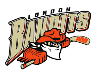 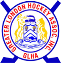 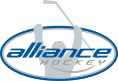 London Bandits Hockey Association  London Bandits Hockey Association  London Bandits Hockey Association  MinutesDate February 02 2021time 7:00pmonline zoom Meeting called byJack Boyce, PresidentType of meetingRegular Meeting SecretaryLUISA GOULD, SECRETARYWelcomeJack Boyce, Chair welcomed everyone and called the meeting to order at 7:04 pmATTENDANCELynsey Lamont, Pat Robbins, Gayle Moore, Graham Babbage, Gary Chenier, Michelle Drown, Vicky Bossenberry, Kevin Caulfield, Nancy Putzer, Sara Hunter, craig loyst, Mike Branco, Don Drown, Sara Gilmore, Suzanne Whitmore, Tina Gathercole, Pam McNichol, Ian Coloquhoun, Dawn devoyACCEPTANCE OF MINUTESMotion to approve minutes from January 12 meeting All In favour 18 members approved PresidentJack would like to present the possibility to open up in red a development type of program if we get to the red phase and he would like us to be ready to do so.  No scrimmages, no games, groups of 10, 5 weeks approximately 10 skates.   Motion to approve going to red phase a development program will be established by Gary and Graham Motion was passed by 20 members.  A survey sent out to the membership through the convenors, heard some concerns that house league parents didn’t receive. Jack asked Luisa to send out via email system and website, pat would send out to her convenors again.   Reply no later than Wednesday GLHA trying to plan for something across the region, with a possibility of a skills competition at the end, something fun for the kids.  In the planning stagesGLHA has a couple other things in the planning stages such as partnering with Tammy 3/3 Jack would like to run his one-day tournament 3/3 versus providing the funds to other outside agencies.  This program would be sponsoring all of our associations, its still in the works. GLHA Catch the Ace – I am going to pass it over to Luisa as she has been the key person behind the scenes in ensuring this fundraiser was created on behalf of the GLHA.  Luisa spoke to the catch the ace in which you buy a ticket- a lottery type of card game and you try to catch the ace weekly.  Each ticket bough provides 50 percent of proceeds to each of the associations – 6 of us in total including the knights. We invited the knights in hopes that they knew lots of people and can help us get people to buy.  Our thoughts if everyone could purchase 1 ticket at the cost of 20.00 each week it would show the support towards the bandits. We are asking board members to ask their parents, relatives, neighbours, friends, coworkers to buy a ticket each week.   It does spit out to us who buys the tickets, so we know who is supporting this fundraiser.   Jack encouraged each board member to get someone to buy a ticket each week.   Let’s support our kids in hockey and put our support behind Luisa who has tried to get this going each week. She can’t do it alone she needs all of us to help our kids get funds. Concern about immediate family buying tickets – husbands and wives excluded its in the rules of the AGCO   Spring hockey – Alliance has extended the season Mustang kids and red development – Mustangs will approach their kids Jack would like a committee to be formed for thinking ahead doing thing for our kids, promoting our program - please email Luisa asap. Constitution Committee- please send Luisa an email if you are going to be on this committee and if you would like things changed please review and let’s get this done.  Budget committee also needs to get done. Membership Committee – bbq, planning things for the kids in the summer, flyers etc  Equipment-  GLHA ordered the jerseys and so we may be on the hook. Jack will talk to Craig about this and keep him in the loop.  Pete’s sport Contract is up- We need to keep the logo with one vendor hence why have only gone to one vendor in the past. It’s a right.   Craig will send the contact to Luisa to help polish up and ensure we have everything in there.  Rights on clothing, more material etc HTG contact - is up and she would like to renew, motion on the floor was to keep HTG as long she continues to promise us our 5 percent.   Jack will cc Luisa on the email to ensure we get this up and running and secure the date for this coming season. Motion was passed with 20 membersVice PresidentCovID ManagerRisk Managemnt Nothing to report Treasurer report:Michelle is busy starting the refunds in cheques, and working with the registrars to get the refunds completed in a timely manner. They have been getting their excel files organized and planned out. What about the sponsorship funds will we use the 5000.00 are we going to lose it? We are still working on that and Michelle will contact them.  We will probably use the 5000.00 but not sure we will touch the GLHA one this year.  Secretary/ WebmasterConstitution committee- please send an email if you want to be on that group asap.  So, we can start meeting.  Jack asked Luisa to postpone the coaches meeting for tomorrow evening VP of CompetitiveNothing to report Sent out the survey to all and shared with JackVP of HouseleaugeNothing to reportSent it out only got 2 back RegistrarsWorking through the refunds, we are about 60 percent of the way through, some little glitches and fixing things along the way.  WE are in good shape to get it done before the deadline of February 15thWhere are we in the refunds what age group – some haven’t received.  We are going roster by roster, it’s not about age group its about which roster was done and getting it done and then there are siblings.  Its individual by individual IP Director Sent the letter out to his parentsPlayer DevelopmentWorking with Paul on possibly refunding the last one,kind of  waiting to find out what happens. Equipment Director Contract for Pete’sCrosby item for Tim Hortons ordered Tournament Director Sponsorship Chair Directors At largeNothing to report New Business adjournmentMOTION “That the meeting be adjourned.” (Chenier,  Pam) at 8:18